Run HR Report to determine the students you need to extend or transfer:On the main HR Reports page, go to Employee ApplicationSelect:  Employees by Date RangeFor Select Criteria:  “Select by Level 3 Org”select your Level 3 OrgSelect:  Org(s)Begin Date:  Select 05/01/2017 (you can select 05/12/2017 but if you have students who ended earlier then they will not show up on your report)End Date:  08/31/2017 Run ReportSelect Action and FilterIn the Filter (defaults to column), select the following:Column:  eClassOperator:  =Expression:  UB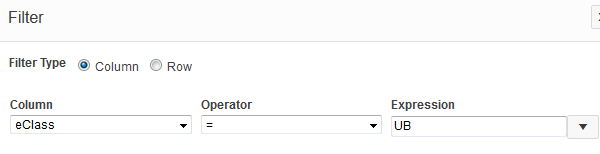 ApplyUnder Actions, select “Select Columns”Under “Display in Report”, keep the following (this is the order I use but you can put them in any order):Org, UNM ID, Name, Position, Suffix, Job Title, eClass, Hourly Rate, Supervisor, Appt%, Job Begin Date, Job End Date, Job Status, Job Change Reason, Job Change Reason DescriptionApplyGo to Actions,  then Download  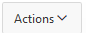 Click on Excel download Icon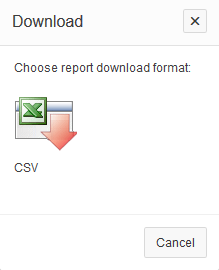 Open downloaded fileUnder the Home Tab, go to Sort & Filter under Editing   (on the far right of the page)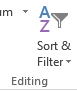 Select “Custom Sort”Under Sort by Column, select “Name”Click Add Level  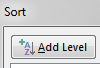 Select “Job End Date” under Sort by Column; order should be “Oldest to Newest”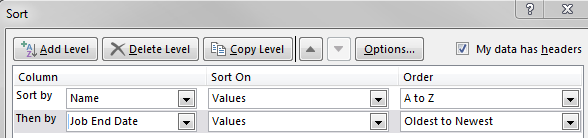 Students with end dates of 5/12/17 will need to be extended or transferred by your department by May 1, 2017 in order to work during the 2R11 pay period (5/13/17-5/26/17).